Dr. Beth Ann Smith		Welcome to ilearn Math!I am very excited about the new semester and the opportunity to guide you through the intervention program, iLearn Math.With iLearn Math, students have a customized technology tool that effectively guides each student through only the content needed and skipping over content already mastered. Because iLearn Math identifies each student's math gaps and delivers instruction and practice until mastery for each topic the student needs, iLearn’s ﻿prescriptive approach to math education is unique.While you are working in iLearn, I will monitor your activity to make sure you are actively engaged. Inevitably, you will come across a topic that challenges you more than other topics. In these cases, I will intervene to help you learn the concept so that you may return to productive activity in the program.My informationClassroom #405To Contact Me: email address:  bsmith@vidalia-city.k12.ga.usGrading SystemTests:  50% Daily: 50%Supplies Pencils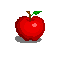 Composition book Earbuds/HeadphonesExpectationsYou will be expected to be an active participant in class every day. I expect you to come to class prepared with your composition book and pencils every day. I also expect you to be in class and on time every day unless there is an emergency.  When you are absent or tardy, you miss vital intervention time.  Any graded work missed has to be made up before or after school within three days for full credit.   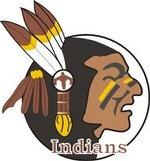  Positive              Learning is much richer if it does not occur in isolation. Sharing perspectives while learning a concept can only broaden one’s knowledge and understanding of that concept.  You will be asked to cooperate with your classmates in the process of learning. Respectful              A productive classroom is one in which each student respects the rights of other students to learn, even if that learning requires a different mode of instruction or moves at a different pace. You will be asked to exhibit such respect for your classmates.Involvement             In order to learn mathematics, one must do mathematics.  Many activities to help you learn mathematics have been designed for you to do both in class and at home.  You will be asked to become involved in these activities.Dependable             Each student is ultimately in control of his/her own learning. You will be asked to accept that responsibility through such activities as keeping a good notebook, being prepared for class, asking questions and actively pursuing help when it is needed.ExcellenceYou will be expected to be an active participant in class every day.  I expect you to come to class prepared and attempt all work assigned to you to the best of your ability.  